ООО «ГОРОДСКАЯ ОТКРЫТАЯ СОВРЕМЕННАЯ АВТОШКОЛА»СЕВАСТОПОЛЬСКАЯ РЕГИОНАЛЬНАЯ ОБЩЕСТВЕННАЯ ОРГАНИЗАЦИЯ «ФЕДЕРАЦИЯ АВТОМОБИЛЬНОГО СПОРТА»УПРАВЛЕНИЕ ПО ДЕЛАМ МОЛОДЁЖИ И СПОРТА В Г. СЕВАСТОПОЛЕ«СОГЛАСОВАНО»                            «УТВЕРЖДЕНО»ПРЕЗИДЕНТ СРОО «ФАС»              ДИРЕКТОР ООО  ООО «НОВАЦЕНТР К»                                                                                                     «ГОРОДСКАЯ ОТКРЫТАЯ                                                                                                                                                 СОВРЕМЕННАЯ АВТОШКОЛА»_________/ПИСКУН О.М./                                   _________/САВИН В.С./                      ___________/КОЖЕМЯКИН Д.С./«___»___________2019 г.                                    «___»__________2019 г.                        «___»_________2019 г.                                                                            ОБЩИЙ РЕГЛАМЕНТКУБКА «ГОСАВТОШКОЛЫ КРЫМ» ПО АВТОМОБИЛЬНОМУ МНОГОБОРЬЮ 20191.Общие положения1.1.Физкультурное соревнование по автомобильному многоборью                            Кубок «ГОС автошколы Крым» по автомногоборью 2019(далее соревнование)  является открытым личным соревнованием.1.2. Нормативными документами организации и проведения соревнования являются:  - Спортивный кодекс РАФ (СК РАФ); - Правила автомобильного многоборья (ПАМ); - настоящий Регламент.1.3. Целями и задачами соревнования являются :- Привлечение жителей города к занятиям автомобильным спортом и автомобильной техникой.- Повышение безопасности дорожного движения путем повышения уровня мастерства водителей.- Повышение культуры поведения жителей города при проведении массовых мероприятий.- Воспитание во владельцах автотранспорта взаимного уважения.- Пропаганда среди жителей города ведения здорового образа жизни и занятий физической культурой. -Возрождение традиций массовых соревнований по автомобильному спорту в городе. - Выявление перспективных спортсменов для участия в официальных соревнованиях по автомобильному спорту.1.4. За обеспечение безопасности третьих лиц на соревновании несёт Организатор согласно плану обеспечения безопасности общественного правопорядка.1.5 Организатор соревнования предоставляет врачей и автомобиль скорой помощи в режиме ожидания.2. Организатор.2.1. ООО «Городская открытая современная автошкола»   2.2. Контакты с заявителями и спортсменами осуществляет: публикуется в доп. регламенте.2.3. Организационный комитет:Кожемякин Дмитрий Сергеевич - директор ООО «Городская открытая современная автошкола»;Пискун Олег Михайлович - директор гипермаркета №3 ООО «НОВАЦЕНТР К»;Данилова Светлана – вице-президент СРОО «ФАС», руководитель гонки, судья 1 категории;Савин Виталий - президент СРОО «ФАС», спортсмен, 1 разряд;уточняется - комиссар по маршруту.3. Официальные лица4. Заявители и водители. 4.1. К участию в соревновании в качестве заявителя допускаются граждане России не моложе 18 лет с опытом вождения не менее 6 месяцев.4.2. К участию в соревновании в качестве водителя допускаются участники не моложе 18 лет со стажем вождения не менее 6 месяцев.4.3. Участники соревнования обязаны иметь договор о страховании от несчастных случаев, жизни и здоровья на сумму не менее 50000 рублей.4.4. Один водитель может участвовать только в одной зачетной группе.4.5. Водитель принимает участие в соревнованиях на свой собственный риск. Организатор не несёт ответственности за действия и последствия действий Водителя. Своей подписью в заявочной форме Водитель отказывается от каких-либо прав на компенсацию расходов, которые могут возникнуть в результате происшествия во время заездов. За все свои действия, осуществляемые в ходе заездов, и последствия своих действий Водитель полностью несёт самостоятельную ответственность по  действующим законодательным актам РФ.5. Автомобили и зачетные группы. 5.1. К участию в соревновании допускаются автомобили, соответствующие действующим требованиям ПДД, прошедшие государственный технический осмотр.5.2. На технической проверке водитель обязан предъявить свидетельство о регистрации транспортного средства.5.2.Автомобили разделены на зачетные группы по паспортной длине:             - «Выпускник ГОСавтошколы Крым» - участники: выпускники «ГОСавтошколы Крым»;- «Мини» - длина автомобиля до 4,0 м. включительно;- «Миди» - длина автомобиля от 4,0 до 4,3 м. включительно;- «Макси»- длина автомобиля свыше 4,3 м.;- «Леди»- водитель - девушка.5.3. Применение ремней безопасности на движущихся автомобилях обязательно.5.4. Допускается применение только шин, разрешенных к использованию на дорогах общего пользования (маркировка E, DOT). Спортивные шины запрещены.5.5. Все предметы, находящиеся в багажном отделении и салоне автомобиля (огнетушитель, аптечка, знак аварийной остановки, запасное колесо, инструмент и др.), должны быть надежно закреплены. Удаление элементов безопасности, установленных заводом-изготовителем, а также применение специальных грузов, удаление элементов заводской конструкции или установка дополнительных с целью изменения габаритных размеров, запрещено.5.6. Экипаж автомобиля состоит из одного водителя.5.7. Стартовый номер присваивается в порядке подачи заявки. 5.8. Стартовые номера размером 210х270 мм. наносятся на окна задних дверей автомобиля или на заднюю «форточку».6. Заявки, заявочные взносы. 6.1. Предварительные заявки заполняются участниками по ссылке: публикуется в дополнительном регламенте.Окончательные заявки принимаются непосредственно в ходе административных проверок. До оплаты заявочного взноса (благотворительное пожертвование) заявка считается предварительной.6.2.Благотворительные  Заявочные взносы вносятся наличными деньгами в кассу Организатора или по перечислению на р/с организатора в ходе административных проверок. Заявочный взнос за участие в личном зачете составляет 1000 рублей.Организатор оставляет за собой право освободить отдельных заявителей и/или водителей от уплаты заявочного взноса полностью или частично. Заявочные взносы расходуются на аренду оборудования, оплату работы судей, наградную атрибутику. Соревнования проводятся за личные средства Организатора.7. Трасса соревнования.7.1. Трасса располагается согласно схеме, указанной в дополнительных регламентах соревнований.7.2. Трасса автомобильного слалома имеет следующие характеристики:Длина трассы —  не более 1000 метров. Направление движения — согласно схеме, указанной в дополнительных регламентах соревнований.Покрытие — асфальт.Схема трассы назначается индивидуально в каждом дополнительном регламенте отдельного этапа соревнования.7.3. Ознакомление с трассой соревнования скоростного маневрирования производится пешим порядком в сопровождении судьи. Допускается один ознакомительный заезд.8. Условия проведения соревнований. 8.1. Соревнование состоит из двух видов автомобильного многоборья (АМ):	- скоростное маневрирование;	- автомобильный слалом.8.2. Общие правила  для видов автомобильного многоборья.8.2.1. Автомобили разных зачетных групп стартуют раздельно.8.2.2. Старт индивидуальный «с места» при работающем двигателе. Водитель в момент подачи стартовой команды должен находиться в автомобиле. Ремень безопасности застегнут.Стартовая команда подается флагом или сигналом светофора (при наличии электронного хронометража).  Порядок старта определяется Организатором.82.3. Фальстарт – начало движения вперед автомобиля со стартовой позиции до момента подачи стартовой команды. Водитель, совершивший фальстарт, пенализируется.8.2.4. Финиш – «с хода» и «базой».8.2.5. Открывание двери при движении по трассе не допускается.8.2.6. Посторонняя помощь Водителю в движении по трассе запрещается.8.2.7. Использование Водителем рации или других переговорных устройств запрещено.8.3. Скоростное маневрирование (СМ) - вид соревнования автомобильного многоборья на точность скоростного преодоления трассы, оборудованной фигурами определенной конфигурации и размеров.8.3.1. Расположение фигур на трассе, а также перечень упражнений, условия и последовательность их выполнения будут объявлены Бюллетенем.8.3.2. Между фигурами и внутри фигур допускается любое маневрирование.8.3.3. Водитель на трассе имеет право пользоваться приемами, общепринятыми у водителей: смотреть назад как через заднее стекло, так и через окно левой двери при опущенном стекле, а также выглядывать через окно этой двери.8.3.4. Если водитель допустил отклонение от схемы трассы, но вернулся к исходной точке, с которой начал делать ошибки, и далее закончил прохождение трассы без отклонений от ее схемы, он получает зачет наравне со всеми. За задевание ограничителей, в том числе и фигуры, на которой в данный момент упражнение не выполнялось, Водителю начисляется пенализация.8.3.5. Задевание одного и того же ограничителя несколько раз в процессе выполнения одного упражнения считается одним задеванием.8.3.6. В фигурах «стоянка» и «бокс», помимо задевания стоек, пенализируетя и неполный заезд автомобиля, т.е. если проекция хотя бы одной детали автомобиля выходит за периметр фигуры.8.3.7. Тренировки на оборудованной для соревнования трассе запрещаются.8.3.8. При участии в скоростном маневрировании на автомобиле, оборудованном каркасом безопасности, обязательно использование как минимум мотоциклетных шлемов твердого типа.8.3.9. Каждому водителю предоставляется 3 попытки прохождения трассы скоростного маневрирования.9. Определение результатов9.1. Время каждого заезда фиксируется при помощи автоматического или ручного хронометража с точностью до десятых долей секунды. 9.2. Результат водителя в виде автомобильного многоборья «Скоростное маневрирование» в каждом заезде определяется арифметической суммой времени, затраченного на прохождение дистанции и пенализации.Пенализация и условия исключения водителя из зачета в заезде изложены в соответствующей таблице СК РАФ.9.3. Результат водителя на каждом этапе соревнования определятся как лучший результат одного из двух заездов. На усмотрение организатора количество заездов может быть увеличено до трёх. 9.4.Результатом Соревнования в каждой зачётной группе является сумма очков, набранных участником на каждом из трёх этапов Соревнования. Таблица начисления очков см. приложение.9.5. При равенстве очков, победителем соревнования в каждой зачётной группе становится участник, набравший большее количество очков на третьем этапе серии Соревнований..9.6. Победители  в каждой зачётной группе принимают участие в Суперфинале, где будет определён победитель Суперфинала. Суперфинал проводится через 30 минут после окончания финального заезда третьего этапа Соревнования.10. Награждение10.1. Процедура награждения состоится в месте проведения соревнований через 30 минут после окончания последнего заезда. 10.2. Победителям вручаются кубки, дипломы и медали за 1, 2 и 3 места в каждом зачете.10.3. По согласованию с организатором участники награждаются призами от партнёров.11. Протесты11.1. Все протесты подаются в соответствии с требованиями гл. XII СК РАФ. 11.2. Сумма залога при подаче протеста 2000 рублей.12. ДОРОЖНОЕ НАБЛЮДЕНИЕ.12.1. Пост управления гонкой (ПУГ) находится в непосредственной близости от парка сервиса и места старта автомобилей.12.1.1. ПУГ обеспечен:а) радиосвязью с Официальными лицами и спецавтомобилями;б) микрофоном, соединённым с местной трансляционной сетью, для обеспечения возможности обращения к участникам, включая парк-стоянку, и зрителям.12.1.2. Из ПУГ Руководитель гонки или его помощник осуществляют закрытие трассы перед началом любой части соревнования. Для этого используются средства связи и визуальный контроль.Закрытие трассы означает, что соблюдены все требования для безопасного проведения соревнования:- трасса свободна от препятствий;- все судьи, и оборудование находятся на своих местах;- все пути доступа на трассу перекрыты.12.1.3. Другие обязанности руководителя гонки:- давать разрешение на начало вмешательства аварийных служб;- использовать все виды сигнализации, находящиеся в его распоряжении;- осуществлять наблюдение за трассой визуально.- руководитель гонки несёт ответственность за проведение соревнования в полном соответствии со Спортивным кодексом и настоящим Планом.12.1.4. Комиссар по маршруту имеет радиосвязь с руководителем гонки и аварийными службами. Место его постоянного нахождения - стартовая зона.12.2. Судейские посты.12.2.1. Количество и расположение.12.2.1.1. На трассе расположены судейские посты. Каждый из постов хорошо виден двумя соседними.Зона ответственности поста наблюдения – от него до следующего поста (по направлению движения автомобилей по трассе).12.2.1.2. Каждый пост имеет порядковый номер. Отсчёт номеров ведётся от места старта по установленному направлению движения автомобилей по трассе.12.2.2. Защита.Все посты располагаются на внутренней стороне поворота трассы и расположены на высоте не менее 0,75м. от полотна трассы.12.2.3. Оборудование.Каждый пост имеет:- огнетушитель пригодный для тушения горящего бензина (как минимум на нечетных постах);12.2.4. Персонал.На каждом посту находится не менее 1 человека.12.2.5. Служебные обязанности.Каждый пост:- немедленно докладывает на ПУГ о любых инцидентах, происходящих в зоне ответственности поста, и предлагает вызвать аварийную службу, если в этом возникает необходимость;12.2.6. Одежда.Персонал постов имеет поверх одежды специальные жилеты.13. СИГНАЛИЗАЦИЯ.13.1. Старт.Стартовая команда подаётся сигналом электронного хронометража, в случае отсутствия такового - взмахом руки судьи старта.14. АВАРИЙНЫЕ СЛУЖБЫ.14.1. Вмешательство на трассе в случае остановки автомобиля.Судья факта, в зоне которого произошла остановка автомобиля во время заезда, должен проследить, чтобы водитель, соблюдая меры безопасности, покинул автомобиль.14.2. Вмешательство в случае аварии.14.2.1. Пост наблюдения в случае аварии в зоне его ответственности немедленно информирует руководителя гонки.14.2.2. Судьи факта, между которыми произошла авария, немедленно направляются с огнетушителями к месту аварии, чтобы:- организовать тушение огня в случае возникновения пожара;- оказать помощь водителю, учитывая при этом, что первая медицинская помощь может оказываться только медицинской службой и что при травмах водителя нельзя перемещать.Во всех случаях судьи не должны самостоятельно извлекать водителя, пострадавшего в аварии (за исключением особых обстоятельств: пожар, неминуемая опасность), а могут только обеспечивать его безопасность в ожидании прибытия специалистов;- сообщить руководителю гонки о необходимости привлечения других служб;- очистить трассу от обломков.14.2.3. Автомобили вмешательства (эвакуатор- автомобиль и автомобиль врача) располагаются в местах, указанных на схеме трассы.14.3. Медицинская служба14.3.1. Предстартовая медицинская проверка участников проводится главным врачом соревнования. 14.3.2. В случае, когда спортсмену или какому-либо иному лицу необходимо оказание медицинской помощи в условиях стационара, пострадавшие транспортируются в ближайшую больницу.15. СЛУЖБА ЭВАКУАЦИИ И ДРУГИЕ СЛУЖБЫ.15.1. В качестве автомобилей-буксировщиков используются:1 тяжелый тягач в режиме ожидания.Эвакуатор  располагаются в специально отведённом месте в непосредственной близости от трассы.15.2. Во время заездов зрители, свободные от гонки водители, механики, тренеры, представители и другой персонал находятся в безопасных местах, определенных Организатором и располагаются на расстоянии не ближе 30 метров от края гоночного полотна. Эта граница четко обозначена лентой. Категорически запрещается нахождение людей на валу, ограничивающем полотно трассы.Парк сервиса для участников обеспечивает возможность безопасного выезда в предстартовую зону. Он должен быть оборудован информационным табло, средствами пожаротушения.В парке сервиса должно быть обеспечено размещение спортивной и сервисной техники спортсменов.Сервисные автомобили, размещенные в парке сервиса, должны быть оборудованы средствами пожаротушения.Скорость автомобилей в парке сервиса не должна превышать 5 км/час.Судейская бригада и весь персонал Организатора, выполняющие свои обязанности на трассе и в местах парковки спортивной и транспортной техники, обучены приемам и действиям при возникновении пожара.16. Требования о запрете на участие в азартных играх и Требования о запрете на противоправное влияние на результаты соревнования:16.1Запрет делать ставки Любое лицо, имеющее лицензию РАФ, свидетельство о регистрации в качестве команды, персонала, обслуживающего заявленных участников официальных соревнований, а также персонал организатора официального соревнования, включенного в раздел «автоспорт» ЕКП, не может прямо или через посредника делать ставки или заключать пари на заезд, этап илисоревнование, являющего составной частью спортивного соревнования, включенного в ЕКП, если они являются заинтересованными лицами в силу того, что участвуют в данном соревновании, или так или иначе связаны с ним.16.2 Противодействие коррупции Любое лицо, имеющее лицензию РАФ или свидетельство о регистрации в качестве команды, персонала, обслуживающего заявленных участников официальных соревнований, а также персонал организатора официального соревнования, включенного в КП региональных отделений РАФ  , не может: - Предлагать или пытаться предлагать деньги или какие-либо льготы с целью повлиять в значительной степени на исход заезда, этапа или результаты соревнования, или же на спортивные результаты участников. - Принимать деньги или какие-либо льготы с целью оказать значительное влияние на исход заезда, этапа или результаты соревнования, свои собственные спортивные результаты, а также на результаты других участников.16.3 Раскрытие информации Любое лицо, имеющее лицензию РАФ, ФИА или свидетельство о регистрации в качестве команды, персонала, обслуживающего заявленных участников официальных соревнований, а также персонал организатора официального соревнования, включенного в КП региональных отделений РАФ, не может: - предлагать или пытаться предлагать деньги или какие-либо льготы для получения привилегированной информации о соревновании с целью проведения или попытки проведения операции пари на этом соревновании до того, как такая информация станет общедоступной. - передавать третьим лицам полученную в силу своей профессии или занимаемой должности привилегированную информацию о соревновании, с целью проведения или попытки проведения операции пари на этом соревновании до того, как такая информация станет общедоступной.16.4Обязательство вести честную борьбу. Все обладатели лицензий РАФ и участники соревнований не должны никоим образом нарушать принципы честного соревнования, допускать неспортивное поведение или пытаться, вопреки спортивной этике, повлиять на результат. Таблица начисления очков: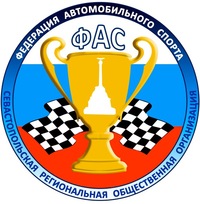 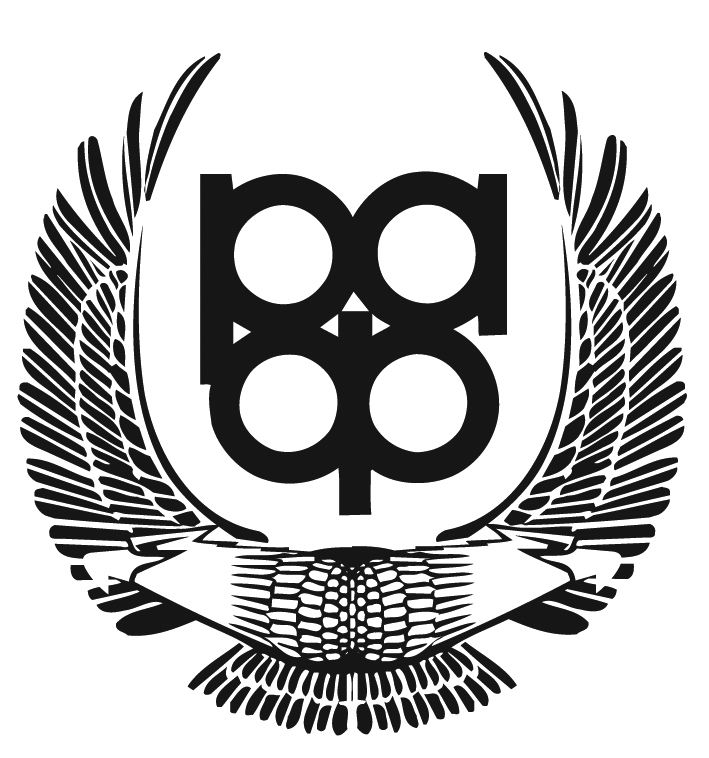 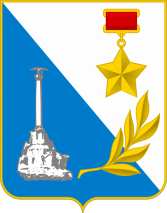                 «СОГЛАСОВАНО»               ДИРЕКТОР ГИПЕРМАРКЕТА №3Дисциплина автоспорта1660051811ЯСтатус соревнованияФизкультурное соревнованиеМесто проведенияСевастополь, ул. Отрадная 15Дата проведенияСогласно КП СРОО «ФАС»ДолжностьФамилия, ИмяГород№ судейской аккредитации РАФСудейская категорияГлавный судья(руководитель гонки)уточняетсяСевастопольГлавный секретарьуточняетсяСевастопольСтарший технический контролеруточняетсяСевастопольСтарший хронометристуточняетсяСевастопольСпортивный комиссаруточняетсяСевастопольГлавный врачсоревнованияуточняетсяСевастопольМестоОчки1102938475665748392101